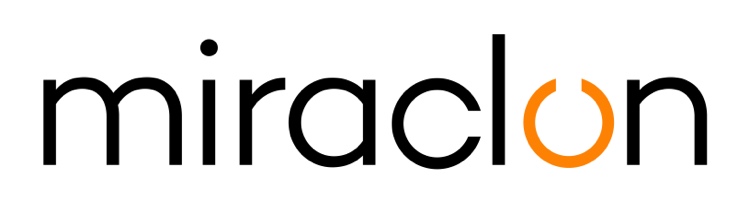 Étude de casContact presse : Miraclon – Elni Van Rensburg - +1 830 317 0950 - pr@miraclon.com AD Communications : iwoods@adcomms.co.uk - +44 (0) 1372 464 4709 octobre 2020Le triomphe de Z Due à la remise des prix déclenche une année d’innovationAu mois de mai l’année dernière, la direction de la société italienne de prépresse d’emballage Z Due s’est rendue à Istanbul pour la cérémonie de remise des prix des premiers Global Flexo Innovation Awards. Elle en a rapporté bien plus qu’un premier prix car en l’espace de quelques jours, l’entreprise de Modène, avec un autre lauréat installé au Royaume-Uni, Reproflex3, ont jeté les bases d’une collaboration qui a déjà apporté des avantages considérables aux deux sociétés.Giorgio Cattani, directeur technique (R&D), décrit l’événement d’Istanbul comme « l’étincelle » qui a déclenché une année d’innovation dans l’entreprise de Modène, que même la pandémie mondiale de COVID-19 n’a pas réussi à arrêter. Si la crise a bien provoqué le report d’une conférence internationale sur la technologie flexo prévue par Z Due pour le mois de février, à l’automne, la société organisera un grand webinaire au cours duquel elle annoncera les derniers produits issus du partenariat Z Due/Reproflex3.Dans les deux cas, il s’agit de technologies brevetées qui exploitent la possibilité de contrôle optimisé du transfert d’encre du KODAK FLEXCEL NX System, fournies et soutenues par Miraclon. Les avantages pour les propriétaires de marques, les imprimeurs et les transformateurs s’étendent de la salle de reprographie, où les délais de démarrage sont raccourcis et les coûts de plaque et d’encre réduits, jusqu’à l’emballage final avec une qualité, une régularité et une densité optique maximales. La première de ces solutions, la BlueEdge® de Z Due, repose sur la technologie Project Blue développée par Reproflex3 pour ses clients nécessitant des emballages souples, adaptée par Z Due pour le marché post-impression sur carton ondulé. Les détails complets concernant la deuxième technologie, Vortex®, seront présentés au cours du webinaire, mais les tests bêta approfondis effectués au printemps et en été ont permis d’obtenir une qualité et une régularité exceptionnelles, et de réaliser d’importantes économies. M. Cattani souligne : « ajoutez à cela le fait qu’aucune modification des équipements existants des transformateurs n’est nécessaire, et nous pensons que nous sommes face à une évolution extrêmement importante pour l’emballage flexo, avec un large attrait dans toutes les régions et pour toutes les applications ».En parlant de l’univers de la flexoZ Due reconnaît que tout cela se serait difficilement produit aussi rapidement sans cette « étincelle » provoquée par les Global Flexo Innovation Awards, faisant de Z Due et de Reproflex3 d’excellents exemples des avantages de participer à des programmes de récompenses de l’industrie. Z Due, toutefois, a mis un certain temps avant de chercher la reconnaissance pour l’excellent travail produit par son solide département de R&D, comme l’explique Marco Mingozzi, responsable interne. « Jusqu’à il y a quelques années, notre seul objectif était de produire le meilleur travail possible, mais notre réputation a grandi, et nous avons décidé de nous mesurer à nos concurrents. Depuis, nous avons découvert que nous avions quelque chose à apporter à l’univers flexo. »L’événement Future of Flexo, organisé en février en partenariat avec Miraclon, aurait fourni la plus grande plateforme jusqu’à présent pour donner la parole à Z Due sur la flexo. Le lieu choisi pour la conférence, l’emblématique Museo Ferrari de Maranello, a démontré l’ambition de Z Due, tout comme le programme de présentations qui couvrait tous les aspects des dernières tendances flexo dans les emballages souples et en carton ondulé. « Cela aurait été un événement majeur pour la flexo, et pour l’Italie, » affirme Marco Mingozzi, « mais nous n’avons certainement pas abandonné l’idée et espérons proposer quelque chose de similaire le moment venu. »La région de Modène a été l’une des premières à ressentir l’impact de la pandémie de COVID-19, mais malgré les difficultés, Z Due a réussi à poursuivre son activité. Conformément à sa vision optimiste et ambitieuse, l’entreprise est même parvenue à trouver du positif dans cette situation. « Il a été difficile de rencontrer nos clients, bien sûr », rappelle Giorgio Cattani, « mais cela nous a donné le temps de réfléchir à l’avenir, à nos produits et à la meilleure façon de nous organiser. Historiquement, les crises offrent une occasion d’évoluer et d’améliorer certaines choses ; c’est ce que nous essayons de faire. »« Tout ce que nous faisons pour améliorer notre profil sur le marché a un objectif », poursuit-il, « celui de devenir un acteur suffisamment important pour nous faire une place à la table des grandes marques internationales. Nous pensons pouvoir y arriver si nous disposons d’une technologie et d’un produit reconnus par le secteur comme le meilleur choix possible. Nous voulons que les propriétaires de marques exigent que leurs emballages soient produits en utilisant des plaques FLEXCEL NX et la technologie BlueEdge®, ou Vortex®. Voilà notre rêve. Cela ne se fera pas du jour au lendemain, bien sûr, mais grâce à notre partenariat avec Reproflex3, nous sommes sur la bonne voie. »À nouveau à la conquête d’un premier prixEn toute logique, l’une des prochaines étapes consiste à participer aux deuxièmes Miraclon Global Flexo Innovation Awards, désormais ouverts aux candidatures. Organisé pour la première fois en 2018 pour célébrer le 10e anniversaire du lancement du FLEXCEL NX System, le programme est connu pour « regarder au-delà de l’emballage » et évaluer l’impact des propositions sur l’ensemble de la chaîne de valeur. Une qualité supérieure étant considérée comme une condition préalable, le panel de juges indépendants — présidé cette fois par Christopher Horton, ancien vice-président senior de SGS — évaluera les candidatures dans quatre catégories d’excellence en matière d’innovation : créativité de la conception graphique, conversion à partir d’autres processus d’impression, efficacité du flux de production, et engagement envers la durabilité.Cette fois-ci, il sera difficile pour Z Due de surpasser ses formidables performances de 2018. Pas moins de huit des propositions de l’entreprise avaient été retenues, ce qui lui avait valu non seulement un premier prix, mais aussi sa place dans le groupe restreint des quatre sociétés ayant reçu les plus hautes distinctions.FINÀ propos de MiraclonLes KODAK FLEXCEL Solutions ont permis de transformer l’impression flexographique au cours de la dernière décennie. Maintenant créées par Miraclon, les KODAK FLEXCEL Solutions – y compris le FLEXCEL NX System leader de l’industrie – apportent aux clients une meilleure qualité, une rentabilité supérieure, une plus grande productivité et des résultats exceptionnels. En se concentrant sur une science de l’image révolutionnaire, sur l’innovation et sur la collaboration avec des partenaires et des clients de l’industrie, Miraclon s’engage pour le futur de la flexo et est en place pour mener la bataille. Pour en savoir plus, visitez www.miraclon.com. Suivez-nous sur twitter @kodakflexcel et connectez-vous à notre compte LinkedIn Miraclon Corporation. 